PLEASE EMAIL COMPLETED FORM TO:  payroll@griffith.edu.auGriffith University collects, stores, and uses personal information only for the purposes of administering employment, recruitment and payroll and to maintain historical employment and payroll records.  The information collected will not be disclosed to third parties without your consent, except to meet government, legal or other regulatory authority requirements.  For further information, consult the University’s Privacy Plan.*For staff members and supervisors applying for extended leave (greater than two months), please refer to our Extended Leave Toolkit for guidance on leave preparation, keeping in touch and returning to work. This can be found at griffith.edu.au/equity.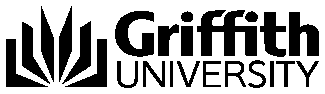 LEAVE APPLICATION FORMLEAVE APPLICATION FORMLEAVE APPLICATION FORMLEAVE APPLICATION FORMLEAVE APPLICATION FORMLEAVE APPLICATION FORMLEAVE APPLICATION FORMLEAVE APPLICATION FORMEMPLOYEE DETAILSEMPLOYEE DETAILSEMPLOYEE DETAILSEMPLOYEE DETAILSEMPLOYEE DETAILSEMPLOYEE DETAILSEMPLOYEE DETAILSEMPLOYEE DETAILSEMPLOYEE DETAILSGriffith ID: Griffith ID: Surname: Surname: Surname: Surname: Surname: Given Names: Given Names: Group: Group: Group: Group: Element:Element:Element:Element:Element:Please enter Pattern of Work – Fractional Appointments Only (Number of hours and minutes worked each day of the fortnight expressed in hrs/mins)Please enter Pattern of Work – Fractional Appointments Only (Number of hours and minutes worked each day of the fortnight expressed in hrs/mins)Please enter Pattern of Work – Fractional Appointments Only (Number of hours and minutes worked each day of the fortnight expressed in hrs/mins)Please enter Pattern of Work – Fractional Appointments Only (Number of hours and minutes worked each day of the fortnight expressed in hrs/mins)Please enter Pattern of Work – Fractional Appointments Only (Number of hours and minutes worked each day of the fortnight expressed in hrs/mins)Please enter Pattern of Work – Fractional Appointments Only (Number of hours and minutes worked each day of the fortnight expressed in hrs/mins)Please enter Pattern of Work – Fractional Appointments Only (Number of hours and minutes worked each day of the fortnight expressed in hrs/mins)Please enter Pattern of Work – Fractional Appointments Only (Number of hours and minutes worked each day of the fortnight expressed in hrs/mins)Please enter Pattern of Work – Fractional Appointments Only (Number of hours and minutes worked each day of the fortnight expressed in hrs/mins)DETAILS OF LEAVEDETAILS OF LEAVEDETAILS OF LEAVEDETAILS OF LEAVEDETAILS OF LEAVEDETAILS OF LEAVEDETAILS OF LEAVEDETAILS OF LEAVEDETAILS OF LEAVEI confirm the above leave information is correct at time of submission and have attached relevant supporting documentation.I confirm the above leave information is correct at time of submission and have attached relevant supporting documentation.I confirm the above leave information is correct at time of submission and have attached relevant supporting documentation.I confirm the above leave information is correct at time of submission and have attached relevant supporting documentation.I confirm the above leave information is correct at time of submission and have attached relevant supporting documentation.I confirm the above leave information is correct at time of submission and have attached relevant supporting documentation.I confirm the above leave information is correct at time of submission and have attached relevant supporting documentation.I confirm the above leave information is correct at time of submission and have attached relevant supporting documentation.I confirm the above leave information is correct at time of submission and have attached relevant supporting documentation.Signature of Employee:Signature of Employee:Signature of Employee:Signature of Employee:Signature of Employee:Signature of Employee:Signature of Employee:Signature of Employee:Date:          /       /RECOMMENDING AUTHORITYRECOMMENDING AUTHORITYRECOMMENDING AUTHORITYRECOMMENDING AUTHORITYRECOMMENDING AUTHORITYAPPROVING AUTHORITYAPPROVING AUTHORITYAPPROVING AUTHORITYAPPROVING AUTHORITYName: Name: Name: Name: Name: Name:Name:Name:Name:Position: Position: Position: Position: Position: Position:Position:Position:Position:Signature:	  		            Date:        /       /Signature:	  		            Date:        /       /Signature:	  		            Date:        /       /Signature:	  		            Date:        /       /Signature:	  		            Date:        /       /Signature:                                                       Date:        /       /Signature:                                                       Date:        /       /Signature:                                                       Date:        /       /Signature:                                                       Date:        /       /HR USE ONLYHR USE ONLYHR USE ONLYHR USE ONLYHR USE ONLYHR USE ONLYHR USE ONLYHR USE ONLYHR USE ONLYEntered: Entered: Entered: Date:Date:Date:HR Date Stamp:HR Date Stamp:HR Date Stamp:Checked: Checked: Checked: Date: Date: Date: HR Date Stamp:HR Date Stamp:HR Date Stamp:LEAVE CODESLEAVE CODELEAVE TYPEDOCUMENTATION REQUIRED*(if applicable)LSL TKEHRSLONG SERVICE LEAVECasuals only as Fixed term/continuing staff can apply onlinePLV TKEHRSRefer to Enterprise Agreement and Extended Leave Toolkit* for more detailed information.PARENTAL LEAVE (PLP_PAID PARENTAL)PARENTAL LEAVE (PLU_UNPAID PARENTAL)PARENTAL LEAVE (PRW_PARENTAL PAID ON RETURN)PARENTAL LEAVE (PCL_PAID_PRIMARY CARER)Medical certificate (PLP, PLU, PRW, PCL)Statutory declaration required (PCL).  PAT TKEHRSRefer to Enterprise Agreement for more detailed informationPARENTAL LEAVE (PARTNER)Medical certificate or Statutory declaration required.  FAMSK TKEHRSRefer to Enterprise Agreement for more detailed information.Director HR / Delegate approval required.FAMILY / SICK LEAVEMedical certificate required.